Вариант 1.1.Какие части клетки обозначены цифрами  1,4,6?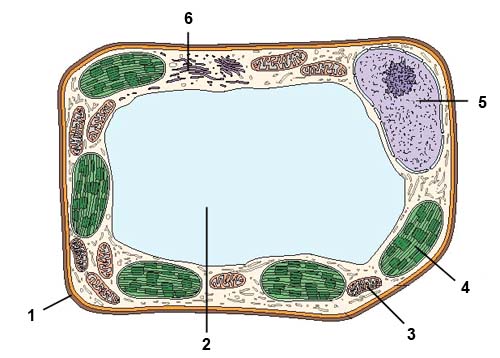 2. Соотнесите термины и их функции.1) Оболочка  2) Ядро3) Цитоплазма4) Вакуоль5) Хлоропласты6) ЛейкопластыА) Улавливают энергию солнечных лучей и образуют органические вещества в виде сахаров.Б) Обеспечивает протекание различных биохимических процессов,  обеспечивающих жизнедеятельность клетки.                                                                                     В) В них откладываются про запас питательные вещества (крахмал, масла, белок).Г) Резервуар, в котором содержится клеточный сок, накапливаются питательные вещества и ненужные клетке продукты жизнедеятельности.Д) Придает клетке форму и защищает её содержимое.Е) Хранит наследственную информацию.3. Установите последовательность приготовления препарата:A. При помощи препаровальной иглы снять кусочек кожицы чешуи лукаБ. Пипеткой нанести 1–2 капли воды на предметное стеклоB. Положить кусочек кожицы в каплю воды и расправить кончиком иглыГ. Накрыть покровным стекломД. Тщательно протереть предметное стекло марлей4. Выберите один   правильный ответ:4.1 Лупа – это:A. Часть микроскопа Б. Самый простой увеличительный приборB. Главная часть предметного столика Г. Простой увеличительный прибор, при помощи которого можно рассмотреть внешний вид клетки4.2  Зеленую окраску листьев определяют:А. Хлоропласты  Б. Хромопласты   В. Лейкопласты   Г. Клеточный сок  4.3 Клетка живая, так как она:а) – покрыта оболочкой;          б) – видна только в микроскопв) – дышит и питается;             г) – является единицей строения4.4. Хромосомы клетки находятся в :А .цитоплазме Б.  ядреВ. клеточном соке              Г.межклетниках4.5 Главную роль в поступлении растворов веществ в клетку играют:а) хромосомы                    б) оболочка и порыв) пластиды                       г) хлоропластыВариант2. 1.Какие части клетки обозначены цифрами  2,3,5?2. Установите соответствие.  1 . Оболочка 2. Целлюлоза 3. Цитоплазма 4. Ядро 5. Вакуоль 6  Пигменты7 ПластидыA. Прочность Б. Пора B. Бесцветное вязкое веществоГ. Ядрышко Д. Красящее вещество Е. Клеточный сок Ж. Хлоропласты3. Установите правильную последовательность действий при работе с микроскопом.A. В отверстие предметного столика направить зеркалом светБ. Поставить штативом к себе на расстоянии 5-10 см от края столаB. Поместить препарат на предметный столикГ. Глядя в окуляр, медленно поворачивая винт, поднять тубус, пока не появится четкое изображение предметаД. Пользуясь винтом, плавно опустить тубус так, чтобы нижний край объектива оказался на расстоянии 1–2 мм от препарата4. Выберите один  правильный ответ.4.1. Клетка – это:A. Мельчайшая частица всего живогоБ. Мельчайшая частица живого растенияB. Часть растенияГ. Искусственно созданная единица для удобства изучения человеком растительного мира.4.2. Тубус – это:A. Увеличительный приборБ. Часть микроскопа, к которой крепится штативB. Часть микроскопа, в которой помещается окуляр Г. Часть микроскопа, в которой помещается окуляр и объектив4.3. Цитоплазма в клетке: А  выполняет защитную функцию          Б участвуют в делении клетки В  придает клетке форму  Г осуществляет связь между частями клетки4.4 Хлоропласты – это пластиды: А бесцветные Б зеленыеВ желтые Г оранжевые4.5. Для размножения (передачи генетического материала) служитА.  ядро Б. цитоплазма В. вакуоль Г.  клеточная стенка